Схема теплоснабженияс. Майдаково  Майдаковского сельского поселения Палехского муниципального района Ивановской области. Актуализация на 2020 годУТВЕРЖДАЕМАЯ ЧАСТЬСхема теплоснабженияс. Майдаково  Майдаковского сельского поселения Палехского муниципального района Ивановской области. Актуализация на 2020 годУТВЕРЖДАЕМАЯ ЧАСТЬСОДЕРЖАНИЕСОДЕРЖАНИЕ	3ВВЕДЕНИЕ	9Термины и определения	11Сведения об организации разработчике	12Общие сведения о Майдаковском  сельском поселении	13РАЗДЕЛ 1. ПОКАЗАТЕЛИ ПЕРСПЕКТИВНОГО СПРОСА НА ТЕПЛОВУЮ ЭНЕРГИЮ (МОЩНОСТЬ) И ТЕПЛОНОСИТЕЛЬ В УСТАНОВЛЕННЫХ ГРАНИЦАХ ТЕРРИТОРИИ С. МАЙДАКОВО МАЙДАКОВСКОГО  СЕЛЬСКОГО ПОСЕЛЕНИЯ	161.1. Площадь строительных фондов и приросты площади строительных фондов по расчетным элементам территориального деления с разделением объектов строительства на многоквартирные дома, жилые дома, общественные здания и производственные здания промышленных предприятий по этапам – на каждый год первого 5-летнего периода и на последующие 5-летние периоды	161.2. Объемы потребления тепловой энергии (мощности), теплоносителя и приросты потребления тепловой энергии (мощности), теплоносителя с разделением по видам теплопотребления от каждого источника тепловой энергии.	181.3 Потребление тепловой энергии (мощности) и теплоносителя объектами, расположенными в производственных зонах, с учетом возможных изменений производственных зон и их перепрофилирования и приросты потребления тепловой энергии (мощности), теплоносителя производственными объектами с разделением по видам теплопотребления и по видам теплоносителя (горячая вода и пар) на каждом этапе.	20РАЗДЕЛ 2. ПЕРСПЕКТИВНЫЕ БАЛАНСЫ РАСПОЛАГАЕМОЙ ТЕПЛОВОЙ МОЩНОСТИ ИСТОЧНИКОВ ТЕПЛОВОЙ ЭНЕРГИИ И ТЕПЛОВОЙ НАГРУЗКИ ПОТРЕБИТЕЛЕЙ	212.1. Радиус эффективного теплоснабжения, позволяющий определить условия, при которых подключение новых или увеличивающих тепловую нагрузку теплопотребляющих установок к системе теплоснабжения нецелесообразно вследствие увеличения совокупных расходов в указанной системе на единицу тепловой мощности, определяемый для зоны действия каждого источника тепловой энергии	212.2. Описание существующих зон действия систем теплоснабжения и источников тепловой энергии	242.3. Описание существующих и перспективных зон действия индивидуальных источников тепловой энергии	242.4. Перспективные балансы тепловой мощности и тепловой нагрузки в перспективных зонах действия источников тепловой энергии, в том числе работающих на единую тепловую сеть	262.5. Перспективные балансы потребления тепловой энергии в каждой системе теплоснабжения и зоне действия источников тепловой энергии	27РАЗДЕЛ 3. БАЛАНСЫ ТЕПЛОНОСИТЕЛЯ	303.1. Перспективные балансы производительности водоподготовительных установок и максимального потребления теплоносителя теплопотребляющими установками потребителей	303.2 Перспективные балансы производительности водоподготовительных установок источников тепловой энергии для компенсации потерь теплоносителя в аварийных режимах работы систем теплоснабжения.	30РАЗДЕЛ 4. ПРЕДЛОЖЕНИЯ ПО СТРОИТЕЛЬСТВУ, РЕКОНСТРУКЦИИ И ТЕХНИЧЕСКОМУ ПЕРЕВООРУЖЕНИЮ ИСТОЧНИКОВ ТЕПЛОВОЙ ЭНЕРГИИ	334.1. Предложения по строительству источников тепловой энергии, обеспечивающих перспективную тепловую нагрузку на осваиваемых территориях поселения, городского округа, для которых отсутствует возможность или целесообразность передачи тепловой энергии от существующих или реконструируемых источников тепловой энергии. Обоснование отсутствия возможности передачи тепловой энергии от существующих или реконструируемых источников тепловой энергии основывается на расчетах радиуса эффективного теплоснабжения	334.2. Предложения по реконструкции источников тепловой энергии, обеспечивающих перспективную тепловую нагрузку в существующих и расширяемых зонах действия источников тепловой энергии	334.4. Графики совместной работы источников тепловой энергии, функционирующих в режиме комбинированной выработки электрической и тепловой энергии, меры по выводу из эксплуатации, консервации и демонтажу избыточных источников тепловой энергии, а также источников тепловой энергии, выработавших нормативный срок службы в случае, если продление срока службы технически невозможно или экономически нецелесообразно	334.5. Меры по переоборудованию котельных в источники комбинированной выработки электрической и тепловой энергии	344.5.1. Переоборудование котельных в источники комбинированной выработки электрической и тепловой энергии	344.5.2. Строительство источников с  комбинированной выработкой электрической и тепловой энергии	354.6  Меры по переводу котельных, размещенных в существующих и расширяемых зонах действия источников комбинированной выработки тепловой и электрической энергии, в пиковый режим работы для каждого этапа, в том числе график перевода.	354.7. Решения о загрузке источников тепловой энергии, распределении (перераспределении) тепловой нагрузки потребителей тепловой энергии в каждой зоне действия системы теплоснабжения между источниками тепловой энергии, поставляющими тепловую энергию в данной системе теплоснабжения	364.8 Оптимальный температурный график отпуска тепловой энергии для каждого источника тепловой энергии или группы источников в системе	37теплоснабжения, работающей на общую тепловую сеть,  устанавливаемый для каждого этапа, и оценку затрат при необходимости его изменения.	374.9 Предложения по перспективной установленной тепловой мощности каждого источника тепловой энергии с учетом аварийного и перспективного резерва тепловой мощности с предложениями по утверждению срока ввода в эксплуатацию новых мощностей.	404.10 Анализ целесообразности ввода новых и реконструкции существующих источников тепловой энергии с использованием возобновляемых источников энергии, а также местных видов топлива.	414.11 Потребляемые источником тепловой энергии виды топлива, включая	41местные виды топлива, а также используемые возобновляемые источники	41энергии.	41РАЗДЕЛ 5. ПРЕДЛОЖЕНИЯ ПО СТРОИТЕЛЬСТВУ И РЕКОНСТРУКЦИИ ТЕПЛОВЫХ СЕТЕЙ	425.1. Предложения по строительству и реконструкции тепловых сетей, обеспечивающих перераспределение тепловой нагрузки из зон с дефицитом располагаемой тепловой мощности источников тепловой энергии в зоны с резервом располагаемой тепловой мощности источников тепловой энергии (использование существующих резервов)	425.2 Предложения по строительству и реконструкции тепловых сетей для	43обеспечения перспективных приростов тепловой нагрузки в осваиваемых	43районах поселения, городского округа под жилищную, комплексную или	43производственную застройку.	435.3. Предложения по строительству и реконструкции тепловых сетей в целях обеспечения условий, при наличии которых существует возможность поставок тепловой энергии потребителям от различных источников тепловой энергии при сохранении надежности теплоснабжения	435.4. Предложения по строительству и реконструкции тепловых сетей для повышения эффективности функционирования системы теплоснабжения, в том числе за счет перевода котельных в пиковый режим работы или ликвидации котельных	435.5 Предложения по строительству и реконструкции тепловых сетей для	44обеспечения нормативной надежности и безопасности теплоснабжения,	44определяемых в соответствии с методическими указаниями по расчету	44уровня надежности и качества поставляемых товаров, оказываемых услуг для организаций, осуществляющих деятельность по производству и (или)	44передаче тепловой энергии.	445.6 Предложения по реконструкции тепловых сетей в целях обеспечения	47гидравлических режимов, обеспечивающих качество горячей воды в открытых системах теплоснабжения (горячего водоснабжения).	47РАЗДЕЛ 6. ПЕРСПЕКТИВНЫЕ ТОПЛИВНЫЕ БАЛАНСЫ	47РАЗДЕЛ 7. ИНВЕСТИЦИИ В СТРОИТЕЛЬСТВО, РЕКОНСТРУКЦИЮ И ТЕХНИЧЕСКОЕ ПЕРЕВООРУЖЕНИЕ	497.1. Предложения по величине необходимых инвестиций в строительство, реконструкцию и техническое перевооружение источников тепловой энергии	497.2. Предложения по величине необходимых инвестиций в строительство, реконструкцию и техническое перевооружение тепловых сетей, насосных станций и тепловых пунктов	497.3 Предложения по величине инвестиций в строительство, реконструкцию и техническое перевооружение в связи с изменениями температурного графика и гидравлического режима работы системы теплоснабжения.	517.4 Предложения по инвестированию средств в существующие объекты или инвестиции, предполагаемые для осуществления определенными организациями, утверждаются в схеме теплоснабжения только при наличии согласия лиц, владеющих на праве собственности или ином законном праве данными объектами, или соответствующих организаций на реализацию инвестиционных проектов.	51РАЗДЕЛ 8. РЕШЕНИЕ ОБ ОПРЕДЕЛЕНИИ ЕДИНОЙ ТЕПЛОСНАБЖАЮЩЕЙ ОРГАНИЗАЦИИ (ОРГАНИЗАЦИЙ)	52РАЗДЕЛ 9. РЕШЕНИЯ ПО БЕСХОЗЯЙНЫМ ТЕПЛОВЫМ СЕТЯМ	53ВВЕДЕНИЕАктуализация схемы теплоснабжения с. Майдаково Майдаковского  сельского поселения Палехского  района Ивановской области на  2020 год произведена в соответствии с договором  № 47 АСТ/17 от 27 апреля 2020 года, заключенного между  Администрацией Майдаковского сельского поселения Палехского муниципального района Ивановской области  и ООО «Энергосервисная компания».Актуализации схемы теплоснабжения  с. Майдаково Майдаковского  сельского поселения Палехского  муниципального района Ивановской области выполнена в соответствии с требованиями Федерального закона от 27.07.2010 года № 190-ФЗ «О теплоснабжении», постановления Правительства Российской Федерации от 22.02.2012 года № 154 «О требованиях к схемам теплоснабжения, порядку их разработки и утверждения».Схема теплоснабжения разрабатывается в целях удовлетворения спроса на тепловую энергию (мощность) и теплоноситель, обеспечения надежного теплоснабжения наиболее экономичным способом при минимальном воздействии на окружающую среду, а так же экономического стимулирования развития систем теплоснабжения и внедрения энергосберегающих технологий.Схема теплоснабжения разработана на основе следующих принципов:- обеспечение безопасности и надежности теплоснабжения потребителей в соответствии  требованиям технических регламентов;- обеспечение энергетической эффективности теплоснабжения и потребления тепловой энергии с учетом требований, установленных действующими законами;- соблюдение баланса экономических интересов теплоснабжающих организаций и потребителей;- минимизации затрат на теплоснабжение в расчете на каждого потребителя в долгосрочной перспективе;- обеспечение не дискриминационных и стабильных условий осуществления предпринимательской деятельности в сфере теплоснабжения;- согласованности схемы теплоснабжения с иными программами развития сетей инженерно-технического обеспечения, а также с программой газификации;- обеспечение экономически обоснованной доходности текущей деятельности теплоснабжающих организаций и используемого при осуществлении регулируемых видов деятельности в сфере теплоснабжения инвестированного капитала.Техническая база для актуализации схемы теплоснабжения– информация от Администрации с. Майдаково Майдаковского  сельского поселения Палехского муниципального района, предоставленная в ответ на запрос. Термины и определения- зона действия системы теплоснабжения - территория поселения, городского округа или ее часть, границы которой устанавливаются по наиболее удаленным точкам подключения потребителей к тепловым сетям, входящим в систему теплоснабжения;- зона действия источника тепловой энергии - территория поселения, городского округа или ее часть, границы которой устанавливаются закрытыми секционирующими задвижками тепловой сети системы теплоснабжения;- установленная мощность источника тепловой энергии - сумма номинальных тепловых мощностей всего принятого по акту ввода в эксплуатацию оборудования, предназначенного для отпуска тепловой энергии потребителям на собственные и хозяйственные нужды;- располагаемая мощность источника тепловой энергии - величина, равная установленной мощности источника тепловой энергии за вычетом объемов мощности, не реализуемой по техническим причинам, в том числе по причине снижения тепловой мощности оборудования в результате эксплуатации на продленном техническом ресурсе (снижение параметров пара перед турбиной, отсутствие рециркуляции в пиковых водогрейных котлоагрегатах и др.);- мощность источника тепловой энергии нетто - величина, равная располагаемой мощности источника тепловой энергии за вычетом тепловой нагрузки на собственные и хозяйственные нужды;- теплосетевые объекты - объекты, входящие в состав тепловой сети и обеспечивающие передачу тепловой энергии от источника тепловой энергии до теплопотребляющих установок потребителей тепловой энергии;- элемент территориального деления - территория поселения, городского округа или ее часть, установленная по границам административно-территориальных единиц;- расчетный элемент территориального деления - территория поселения, городского округа или ее часть, принятая для целей разработки схемы теплоснабжения в неизменяемых границах на весь срок действия схемы теплоснабжения.Сведения об организации разработчикеООО «Энергосервисная Компания» г. Иваново (ООО «ЭСКО»)Юридический адрес: 153000, г. Иваново, ул. Пушкина, д.7-44;Место нахождения: 153000, г. Иваново, ул. Пушкина, д.7-44;Директор: Тюрин Андрей ЮрьевичТелефон (4932) 41-34-00, факс (4932)413-400;Номера свидетельств, сертификатов соответствия Системы добровольной сертификации «РИЭР»: Свидетельство в системе добровольной сертификации в области рационального использования и сбережения энергоресурсов ЭОН 0001887.001, срок действия с 12.09.2015 г. по 11.09.2017 г. о членстве ООО «Энергосервисная компания» в саморегулируемой организации  в области энергетического обследования Некоммерческое партнерство по содействию в области энергосбережения и энергоэффективности «ЭнергоАудит 31», свидетельство                     № СРО-Э-031 / 377 А 14.04.2014 г.Область компетенции: Экспертиза расчетов и обоснования нормативов технологических потерь при передаче тепловой энергии по тепловым сетям; Экспертиза расчетов и обоснования нормативов технологических потерь электрической энергии при ее передаче по электрическим сетям; Экспертиза расчетов и обоснования нормативов удельного расхода топлива на отпущенную электрическую и тепловую энергию от тепловых электростанций и котельных; Экспертиза расчетов и обоснования нормативов создания запасов топлива на тепловых электростанциях и котельных.Свидетельство о членстве ООО «Энергосервисная компания» в саморегулируемой организации  в области энергетического обследования Некоммерческое партнерство по содействию в области энергосбережения и энергоэффективности «ЭнергоАудит 31», свидетельство № СРО-Э-031 / 377 А 14.04.2014 г. – допуск на осуществление работ в области энергетического обследования (энергоаудита).Руководитель проекта: 	Тюрин Андрей Юрьевич (сертификат соответствия «Энергетические обследования (Энергоаудит) тепло- и топливопотребляющие установок сетей» №  РЕ-024 от 05.02.2009г., выданный системой добровольной сертификации РИЭР).Ответственные  исполнители:  Воротилин Андрей Андреевич (сертификат  пользователя графико-информационного расчетного комплекса "ТеплоЭксперт" № 0130088, выданный ООО Научно-производственное предприятие "ТЕПЛОТЕКС"); Перевезенцев Григорий Александрович (сертификат  пользователя графико-информационного расчетного комплекса "ТеплоЭксперт" № 0130087, выданный ООО Научно-производственное предприятие "ТЕПЛОТЕКС"). Общие сведения о Майдаковском  сельском поселенииГеографическое расположение с. Майдаково Майдаковского   сельского поселения Палехского муниципального района Ивановской области.	Сокращенное наименование – «Майдаковское сельское поселение». Территория Майдаковского сельского поселения входит в состав Палехского муниципального района Ивановской области и занимает площадь 13653 га, численность населения составляет 2150 человек.В состав Майдаковского сельского поселения входят 12 населенных пунктов:с. Майдаково, с.Крутцы, д.Еремкино, д.Зубиха, д.Конопляново, д.Ломы, д.Осиновец, д.Поддорожново, д.Погорелка, д.Теличново, д.Теплово, д.Щавьево. Административный центр – село Майдаково, с численностью жителей 1 400 человек. Инфраструктуру Майдаковского сельского поселения составляют:- ООО «Майдаковский завод» - градообразующие предприятие, основанное на выпуске продукции стального и чугунного производства для пищевой промышлености и энергетической отрасли;- газовая блочно – модульная котельная;- муниципальное казенное общеобразовательное учреждение Майдаковская средняя школа с дошкольным учреждением;- муниципальная казенное образовательное учреждение дополнительного образования детей детская музыкальная школа с. Майдаково;- муниципальное казенное учреждение Майдаковский сельский клуб со зрительным залом на 220 посадочных мест;- Майдаковское отделение общей врачебной практики Палехской ЦРБ - с 12 койко-мест дневного стационара, в отдалённых населённых пунктах имеются ФАПы;.- муниципальное предприятие «Формация»;- отделение почтовой связи с. Майдаково;- торговые точки (10 шт.);- общественные места для организации и проведения досуга: стадион с. Майдаково, детские игровые площадки, летняя танцевальная площадка, парк Победы с. Майдаково, сквер с. Майдаково. Краткое описание системы теплоснабженияТеплоснабжение с. Майдаково Майдаковского сельского поселения осуществляется от 1 источника тепловой энергии (котельной):	- газовая блочно-модульная котельная с. Майдаково.Зона действия источника тепловой энергии с. Майдаково Майдаковского  сельского поселения  приведена на рис. 1.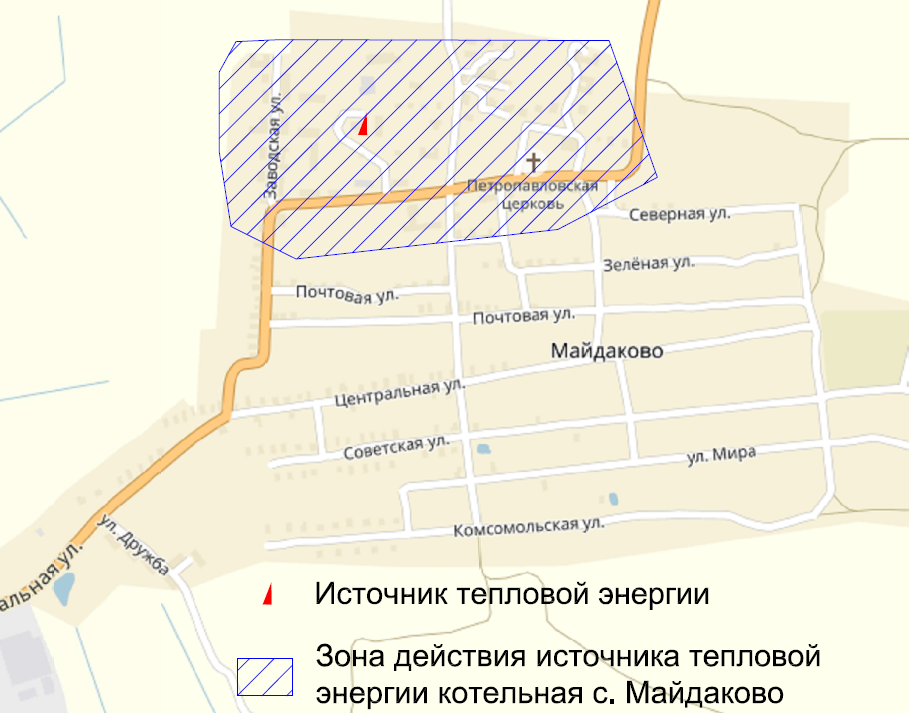 Рис. 1. Зона действия источника тепловой энергии с. Майдаково Майдаковского сельского поселения.РАЗДЕЛ 1. ПОКАЗАТЕЛИ ПЕРСПЕКТИВНОГО СПРОСА НА ТЕПЛОВУЮ ЭНЕРГИЮ (МОЩНОСТЬ) И ТЕПЛОНОСИТЕЛЬ В УСТАНОВЛЕННЫХ ГРАНИЦАХ ТЕРРИТОРИИ С. МАЙДАКОВО МАЙДАКОВСКОГО  СЕЛЬСКОГО ПОСЕЛЕНИЯ1.1. Площадь строительных фондов и приросты площади строительных фондов по расчетным элементам территориального деления с разделением объектов строительства на многоквартирные дома, жилые дома, общественные здания и производственные здания промышленных предприятий по этапам – на каждый год первого 5-летнего периода и на последующие 5-летние периодыВ поселении ведётся жилищное строительство, в основном в частном секторе, а также реконструкция домовладений.  В 2016 году введено в строй 300 кв. м  индивидуального жилищного фонда.  Несколько участков взяты под застройку. В ближайшие годы, в связи с экономическим кризисом и отсутствием у жителей средств на строительство жилья объём жилищного строительства сократится.          Газифицированы 3 населенных пункта: с. Майдаково д. Теплово, д. Зубиха. К природному газу подключено 500 домовладений и планируется подключение еще 45 (с. Крутцы).       Водоснабжение имеется во всех населенных пунктах, в шести  из них центральное.В таблице 1.1.1 приведены расчетные значения строительства жилого фонда в Майдаковском сельском поселенииВ таблицах 1.1.2 Приведена характеристика жилого фонда в разрезе котельной с. Майдаково Майдаковского  сельского поселения.1.1.2. Характеристика жилого фонда в разрезе котельной с. Майдаково.*данные предоставленные заказчиком1.2. Объемы потребления тепловой энергии (мощности), теплоносителя и приросты потребления тепловой энергии (мощности), теплоносителя с разделением по видам теплопотребления от каждого источника тепловой энергии.В нижеприведенной таблице 1.2.2 1.2.3  в разрезе каждого источника тепловой энергии приведена нагрузка на отопление и технологию, ГВС соответственно, и годовое потребление по состоянию на 2017 г. с градацией на группы потребителей (жилой фонд, объекты культуры, объекты здравоохранения, объекты образования).Таблица 1.2.2. Нагрузка на отопление и технологию,  и годовое потребление тепловой энергии группами потребителей от источников тепловой энергии с. Майдаково Майдаковского  сельском поселения. *Расчетные данные;1.3 Потребление тепловой энергии (мощности) и теплоносителя объектами, расположенными в производственных зонах, с учетом возможных изменений производственных зон и их перепрофилирования и приросты потребления тепловой энергии (мощности), теплоносителя производственными объектами с разделением по видам теплопотребления и по видам теплоносителя (горячая вода и пар) на каждом этапе.Строительство новых промышленных предприятий не предусмотрено. Сведения о возможном перепрофилировании производственных зон со сменой назначения использования территории отсутствуют.В Майдаковском сельском поселении нагрузка на технологические нужды отсутствует.РАЗДЕЛ 2. ПЕРСПЕКТИВНЫЕ БАЛАНСЫ РАСПОЛАГАЕМОЙ ТЕПЛОВОЙ МОЩНОСТИ ИСТОЧНИКОВ ТЕПЛОВОЙ ЭНЕРГИИ И ТЕПЛОВОЙ НАГРУЗКИ ПОТРЕБИТЕЛЕЙ2.1. Радиус эффективного теплоснабжения, позволяющий определить условия, при которых подключение новых или увеличивающих тепловую нагрузку теплопотребляющих установок к системе теплоснабжения нецелесообразно вследствие увеличения совокупных расходов в указанной системе на единицу тепловой мощности, определяемый для зоны действия каждого источника тепловой энергииРадиус эффективного теплоснабжения (зона действия источника тепловой энергии) в каждой из систем теплоснабжения, позволяет определить условия, при которых подключение теплопотребляющих установок к системе теплоснабжения нецелесообразно вследствие увеличения совокупных расходов в указанной системе. Расчетная величина эффективного радиуса теплоснабжения и расчетная себестоимость транспорта тепловой энергии по зонам котельных, в разрезе каждого источника тепловой энергии приведена в таблице 2.1.1.  Графическое обозначение приведено в обосновывающих материалах.Таблица 2.1.1. Радиус эффективного теплоснабжения источников тепловой энергии с. Майдаково Майдаковского  сельского поселения.*при условии, что себестоимость транспортировки  тепловой энергии принята 350 руб./Гкал2.2. Описание существующих зон действия систем теплоснабжения и источников тепловой энергии2.2.1. Существующие зоны действия источников тепловой энергии- котельная с. Майдаково  обеспечивает теплоснабжением земли с кадастровыми номерами 010205,010207. Категория земель: Земли поселений (земли населенных пунктов), для ведения личного подсобного хозяйства, для теплоснабжения потребителей жилого фонда  и социальных объектов.На рис. 2.2.1. приведена зона действия источника тепловой энергии с. Майдаково Майдаковского  сельского поселения.2.3. Описание существующих и перспективных зон действия индивидуальных источников тепловой энергииДанные об индивидуальном теплоснабжении в Майдаковском  сельском поселении приведены ниже:*всего отключено  9 квартирРис. 2.2.1. Зона действия источника тепловой энергии с. Майдаково Майдаковского  сельского поселения.2.4. Перспективные балансы тепловой мощности и тепловой нагрузки в перспективных зонах действия источников тепловой энергии, в том числе работающих на единую тепловую сетьТаблица 2.4.1. Перспективные балансы тепловой мощности и тепловой нагрузки в перспективных зонах действия источников тепловой энергии, в том числе работающих на единую тепловую сеть.*подключенная нагрузка указана с учетом максимальных потерь тепловой энергии в тепловых сетях и СН котельной..2.5. Перспективные балансы потребления тепловой энергии в каждой системе теплоснабжения и зоне действия источников тепловой энергии В таблице 2.5.1  приведена информация по годовому потреблению тепловой энергии потребителями (с разбивкой по видам потребления и по группам потребителей), по потерям тепловой энергии в наружных тепловых сетях от источника тепловой энергии, величина собственных нужд источника тепловой энергии, величина производства тепловой энергии по следующим источникам тепловой энергии:котельная с. Майдаково;В таблице 2.5.2 приведена информация по годовому потреблению тепловой энергии потребителями по зонам действия ЕТО:ООО «Тепловые и электрические сети».Таблица 2.5.1. Перспективный баланс тепловой энергии по источнику тепловой энергии – котельная с. МайдаковоТаблица 2.5.2 Перспективный баланс тепловой энергии по зоне действия  ЕТО ООО «Тепловые и электрические сети»РАЗДЕЛ 3. БАЛАНСЫ ТЕПЛОНОСИТЕЛЯ3.1. Перспективные балансы производительности водоподготовительных установок и максимального потребления теплоносителя теплопотребляющими установками потребителейДанные об объёмах системы теплопотребления у потребителей отсутствуют.3.2 Перспективные балансы производительности водоподготовительных установок источников тепловой энергии для компенсации потерь теплоносителя в аварийных режимах работы систем теплоснабжения.В таблице 3.2.1 приведено существующее положение водоподготовительных установок источников тепловой энергии, расположенных в Майдаковском  сельском поселении.Баланс производительности водоподготовительных установок складывается из нижеприведенных статей:- объем воды на заполнение наружных тепловых сетей, м3;- объем воды на подпитку системы теплоснабжения, м3; - объем воды на собственные нужды котельной, м3; - объем воды на заполнение системы отопления (объектов) , м3;- объем воды на горячее теплоснабжение, м3;В процессе эксплуатации необходимо, чтобы ВПУ обеспечивала подпитку тепловой сети, расход потребителями теплоносителя (ГВС) и собственные нужды котельной.объем воды на заполнение тепловой системы отопления внутренней системы отопления объекта (здания)Vот = νот ·Qот,где  νот  – удельный объем воды (справочная величина,  νот  = 30 м3/(Гкал/ч);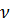   Qот - максимальный тепловой поток на отопление здания (расчетно-нормативная величина), Гкал/ч.объем воды на заполнение наружных тепловых сетейДанная величина рассчитана в приложении  5.объем воды на подпитку системы теплоснабжениязакрытая системаVподп =0,0025·V,где       V  - объем воды в трубопроводах т/сети и системе отопления, м3.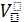 открытая системаVподп =0,0025·V+Gгвс,где       Gгвс  - среднечасовой расход воды на горячее водоснабжение, м3.Результаты расчетов по каждому источников тепловой энергии приведены в таблице 3.2.2.Таблица 3.2.1 ВПУ источников тепловой энергии * данные предоставленные заказчиком.Таблица 3.2.2 Баланс производительности водоподготовительных установок (расчетные величины)РАЗДЕЛ 4. ПРЕДЛОЖЕНИЯ ПО СТРОИТЕЛЬСТВУ, РЕКОНСТРУКЦИИ И ТЕХНИЧЕСКОМУ ПЕРЕВООРУЖЕНИЮ ИСТОЧНИКОВ ТЕПЛОВОЙ ЭНЕРГИИ4.1. Предложения по строительству источников тепловой энергии, обеспечивающих перспективную тепловую нагрузку на осваиваемых территориях поселения, городского округа, для которых отсутствует возможность или целесообразность передачи тепловой энергии от существующих или реконструируемых источников тепловой энергии. Обоснование отсутствия возможности передачи тепловой энергии от существующих или реконструируемых источников тепловой энергии основывается на расчетах радиуса эффективного теплоснабженияСтроительства источников тепловой энергии для покрытия перспективной нагрузки на осваиваемых территориях не планируется.4.2. Предложения по реконструкции источников тепловой энергии, обеспечивающих перспективную тепловую нагрузку в существующих и расширяемых зонах действия источников тепловой энергииПредложения отсутствуют.4.4. Графики совместной работы источников тепловой энергии, функционирующих в режиме комбинированной выработки электрической и тепловой энергии, меры по выводу из эксплуатации, консервации и демонтажу избыточных источников тепловой энергии, а также источников тепловой энергии, выработавших нормативный срок службы в случае, если продление срока службы технически невозможно или экономически нецелесообразноИсточники тепловой энергии, функционирующие в режиме комбинированной выработки электрической и тепловой энергии в Майдаковском  сельском поселении, отсутствуют.4.5. Меры по переоборудованию котельных в источники комбинированной выработки электрической и тепловой энергии В переоборудовании котельных в источники комбинированной выработки электрической и  тепловой энергии не предусмотрено.4.5.1. Переоборудование котельных в источники комбинированной выработки электрической и тепловой энергииПереоборудование существующих источников тепловой энергии в  источники с комбинированной выработкой тепловой и электрической энергии не  планируется.Для возможности переоборудования и строительства источников с комбинированной выработкой эклектической и тепловой энергии необходим следующий перечень документов:- решения по строительству генерирующих мощностей с комбинированной выработкой тепловой и электрической энергии, утвержденные в региональных схемах и программах перспективного развития электроэнергетики, разработанные в соответствии с Постановлением Российской Федерации от 17 октября № 823 «О схемах и программах перспективного развития электроэнергетики»;- решения по строительству объектов с комбинированной выработкой тепловой и электрической энергии, утвержденных в соответствии с договорами поставки мощности;- решения по строительству объектов генерации тепловой мощности, утвержденных  в программах газификации поселения, городских округов;- решения, связанные с отказом подключения потребителей к существующим электрическим сетям.В связи с отсутствием в Майдаковском сельском поселении вышеуказанных решений, переоборудование котельных в источники комбинированной выработки электрической и тепловой энергии не планируется.4.5.2. Строительство источников с  комбинированной выработкой электрической и тепловой энергии	Строительства источников с комбинированной выработкой электрической и тепловой энергии не планируется.4.6  Меры по переводу котельных, размещенных в существующих и расширяемых зонах действия источников комбинированной выработки тепловой и электрической энергии, в пиковый режим работы для каждого этапа, в том числе график перевода.Источники с комбинированной выработки электрической и  тепловой энергии отсутствуют.4.7. Решения о загрузке источников тепловой энергии, распределении (перераспределении) тепловой нагрузки потребителей тепловой энергии в каждой зоне действия системы теплоснабжения между источниками тепловой энергии, поставляющими тепловую энергию в данной системе теплоснабженияБаланс тепловой мощности и тепловой загрузки по котельным с. Майдаково Майдаковского  сельского поселения на 2020 год приведён в таблице 4.7.1.Таблица 4.7.1. Загрузка источников тепловой энергии4.8 Оптимальный температурный график отпуска тепловой энергии для каждого источника тепловой энергии или группы источников в системетеплоснабжения, работающих на общую тепловую сеть,  устанавливаемый для каждого этапа, и оценка  затрат при необходимости его изменения.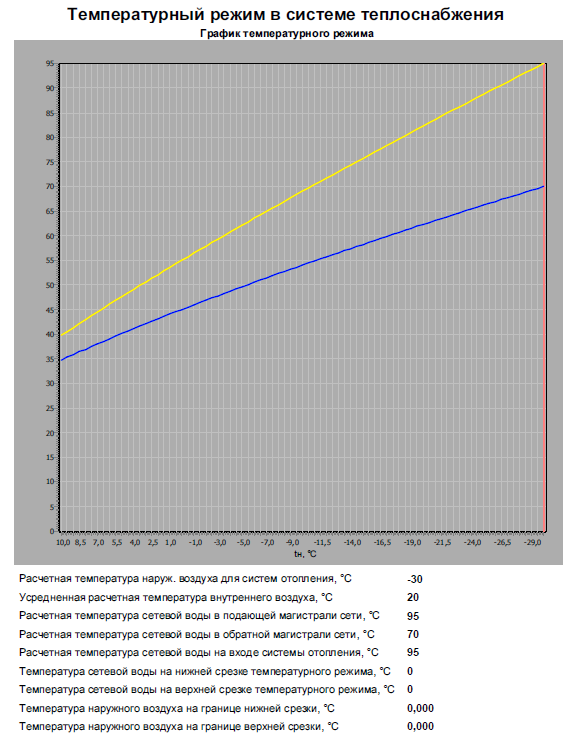 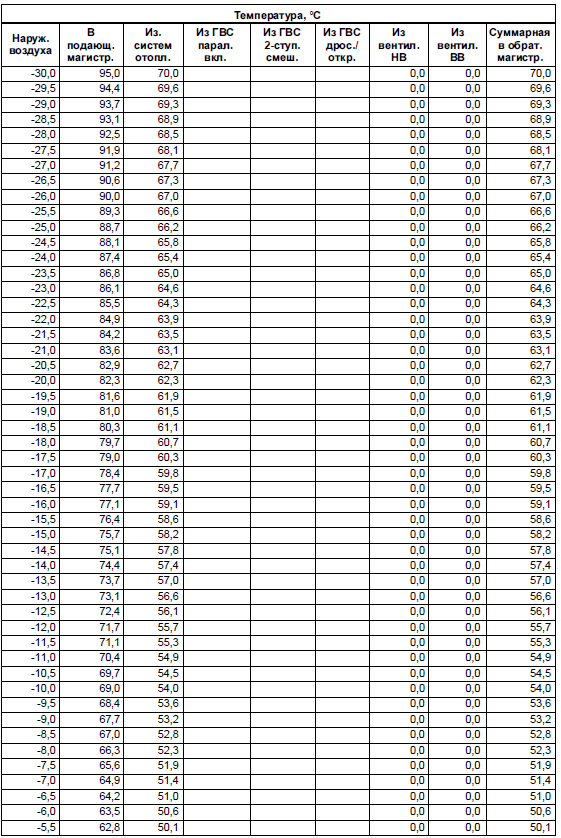 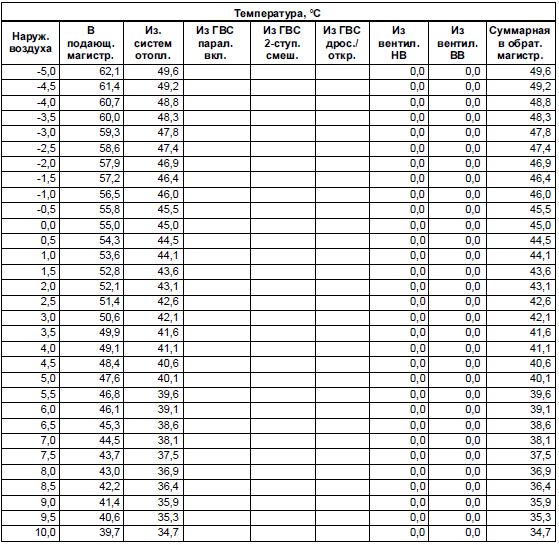 4.9 Предложения по перспективной установленной тепловой мощности каждого источника тепловой энергии с учетом аварийного и перспективного резерва тепловой мощности с предложениями по утверждению срока ввода в эксплуатацию новых мощностей.Таблица 4.9.1	Исходя из  назначенного СО 153-34.17.469-2003 срока службы котлов (паровые водотрубные – 24 года, водогрейные всех типов – 16 лет), решения о необходимости проведения капитального ремонта или продления срока службы данного  оборудования принимаются на основании технических освидетельствований и технического диагностирования, проведенных в установленном порядке. 	Необходимо отметить, что на данный момент в с. Майдаково работает новая газовая блочно-модульная котельная, год ввода в эксплуатацию 2013 год. 4.10 Анализ целесообразности ввода новых и реконструкции существующих источников тепловой энергии с использованием возобновляемых источников энергии, а также местных видов топлива.Строительство новых и реконструкция существующих источников тепловой энергии с использованием возобновляемых источников тепловой энергии  не целесообразно.4.11 Потребляемые источником тепловой энергии виды топлива, включая местные виды топлива, а также используемые возобновляемые источники энергии.Основным видом топлива для котельныой с. Майдаково Майдаковского  сельского поселения  является газ.РАЗДЕЛ 5. ПРЕДЛОЖЕНИЯ ПО СТРОИТЕЛЬСТВУ И РЕКОНСТРУКЦИИ ТЕПЛОВЫХ СЕТЕЙ5.1. Предложения по строительству и реконструкции тепловых сетей, обеспечивающих перераспределение тепловой нагрузки из зон с дефицитом располагаемой тепловой мощности источников тепловой энергии в зоны с резервом располагаемой тепловой мощности источников тепловой энергии (использование существующих резервов)Исходя из результатов гидравлического расчета выполненного в ГИРК «ТеплоЭксперт»  можно сделать следующие выводы:Котельная с. Майдаково: 	в результате наладки теплогидравлического режима, выявлен ряд тепловых сетей с повышенными гидравлическими потерями, которые рекомендуются к перекладке для повышения надежности и качества теплоснабжения.Участки рекомендованные к перекладке сведены в таблицу 5.1.1.Таблица 5.1.15.2 Предложения по строительству и реконструкции тепловых сетей для обеспечения перспективных приростов тепловой нагрузки в осваиваемых районах поселения, городского округа под жилищную, комплексную или производственную застройку.Данные о вновь осваиваемых районах в целях строительства тепловых сетей и подключения потребителей к централизованному теплоснабжению в  Майдаковском  сельском поселении отсутствуют.5.3. Предложения по строительству и реконструкции тепловых сетей в целях обеспечения условий, при наличии которых существует возможность поставок тепловой энергии потребителям от различных источников тепловой энергии при сохранении надежности теплоснабжения.Для повышения надежности и качества теплоснабжения потребителей с. Майдаково Майдаковского  сельского поселения  предлагается следующее:- произвести наладку в теплогидравлического  режима работы тепловых сетей   для повышения качества и надежности теплоснабжения;- замена старой изоляции трубопроводов;- замена трубопроводов тепловых сетей  с большим сроком эксплуатации во время текущих и капитальных ремонтов.5.4. Предложения по строительству и реконструкции тепловых сетей для повышения эффективности функционирования системы теплоснабжения, в том числе за счет перевода котельных в пиковый режим работы или ликвидации котельных.В соответствии с п. 10. ФЗ №417 от 07.12.2011 г. «О внесении изменений в отдельные законодательные акты Российской Федерации», в связи с принятием Федерального закона "О водоснабжении и водоотведении»:  с 1 января 2013 года подключение объектов капитального строительства потребителей к централизованным открытым системам теплоснабжения (горячего водоснабжения) для нужд горячего водоснабжения, осуществляемого путем отбора теплоносителя на нужды горячего водоснабжения, не допускается;  1 января 2022 года использование централизованных открытых систем теплоснабжения (горячего водоснабжения) для нужд горячего водоснабжения, осуществляемого путем отбора теплоносителя на нужды горячего водоснабжения, не допускается.5.5 Предложения по строительству и реконструкции тепловых сетей дляобеспечения нормативной надежности и безопасности теплоснабжения,определяемых в соответствии с методическими указаниями по расчетууровня надежности и качества поставляемых товаров, оказываемых услуг для организаций, осуществляющих деятельность по производству и (или)передаче тепловой энергии.Предложения по строительству и реконструкции тепловых сетей для обеспечения нормативной надежности и безопасности теплоснабжения приведены в п. 5.1. В таблице 5.5.1 приведен реестр дефектов (аварий) на ТС за 2019 г., предоставленный ресурсоснабжающей организацией.Таблица 5.5.1. Реестр дефектов (аварий) на ТС за 2019.г.В соответствии с пунктом 2 постановления Правительства Российской Федерации от 8 августа 2012 г. № 808 «Об организации теплоснабжения в Российской Федерации и о внесении изменений в некоторые акты Правительства Российской Федерации» (Собрание законодательства Российской Федерации, 2012, № 34, ст. 4734),   при проведении оценки надежности систем теплоснабжения поселений,  руководствуясь МУ по анализу показателей, используемых для оценки надежности системы теплоснабжения, можно сделать вывод о том,  что система теплоснабжения в Майдаковском сельском поселении относиться к малонадежным системам теплоснабжения. Расчет и оценка показателей надежности приведена в таблице 5.5.2.Таблица 5.5.2Оценка и показатели надежности системы теплоснабжения5.6 Предложения по реконструкции тепловых сетей в целях обеспечениягидравлических режимов, обеспечивающих качество горячей воды в открытых системах теплоснабжения (горячего водоснабжения).Предложения отсутствую.РАЗДЕЛ 6. ПЕРСПЕКТИВНЫЕ ТОПЛИВНЫЕ БАЛАНСЫДанный раздел содержит перспективные топливные балансы для каждого источника тепловой энергии, расположенного в границах сельского поселения по основному топливу.Для источника тепловой энергии котельная с. Майдаково основным видом топлива является природный газ.В таблице 6.1 приведены результаты расчета перспективных годовых расходов основного вида топлива в разрезе каждого источника тепловой энергии.В таблице 6.2 приведены результаты расчета перспективных годовых расходов основного вида топлива по зонам действия ЕТО.Таблица 6.1. Годовые расходы основного вида топливаТаблица 6.2. Годовые расходы основного вида топлива по зонам действия ЕТОРАЗДЕЛ 7. ИНВЕСТИЦИИ В СТРОИТЕЛЬСТВО, РЕКОНСТРУКЦИЮ И ТЕХНИЧЕСКОЕ ПЕРЕВООРУЖЕНИЕ7.1. Предложения по величине необходимых инвестиций в строительство, реконструкцию и техническое перевооружение источников тепловой энергии Предложения отсутствуют.7.2. Предложения по величине необходимых инвестиций в строительство, реконструкцию и техническое перевооружение тепловых сетей, насосных станций и тепловых пунктовСогласно п. 5.1 в результате гидравлического расчета выполненного в ГИРК «ТеплоЭксперт»  можно сделать следующие выводы:Котельная с. Майдаково:в результате наладки теплогидравлического режима выявлен ряд тепловых сетей с повышенными гидравлическими потерями, которые рекомендуются к перекладке для повышения надежности и качества теплоснабжения.Участки,  рекомендованные к перекладке сведены в таблицу 7.2.1.Таблица 7.2.1*Рассчитано по таблице 13-06-001 прокладка трубопроводов теплоснабжения из ППУ в непроходных канал НЦС13-2014.7.3 Предложения по величине инвестиций в строительство, реконструкцию и техническое перевооружение в связи с изменениями температурного графика и гидравлического режима работы системы теплоснабжения.В результате наладки теплогидравлического режима работы тепловых сетей, ГИРК «ТеплоЭксперт» предоставляется  возможность оценить экономический эффект от наладки. Экономический эффект от наладки теплогидравлического режима работы тепловых сетей по средствам установки дроссельных сужающих устройств приведет к экономии топлива электрической и тепловой энергии. Результаты расчета экономического эффекта приведены в обосновывающих материалах. В таблице 7.3.1 приведены затраты на наладку теплогидравлического режима работы тепловых сетей и экономический эффект от наладки. Таблица 7.3.1.7.4 Предложения по инвестированию средств  в  существующие объекты или инвестиции, предполагаемые для осуществления определенными организациями, утверждаются в схеме теплоснабжения только при наличии согласия лиц, владеющих на праве собственности или ином законном праве данными объектами, или соответствующих организаций на реализацию инвестиционных проектов.Предложения отсутствуют.РАЗДЕЛ 8. РЕШЕНИЕ ОБ ОПРЕДЕЛЕНИИ ЕДИНОЙ ТЕПЛОСНАБЖАЮЩЕЙ ОРГАНИЗАЦИИ (ОРГАНИЗАЦИЙ)В соответствии с постановлением Администрации Майдаковского сельского поселения Палехского муниципального района от 4 сентября 2014 года № 62    «О единой теплоснабжающей организации» на территории Майдаковского сельского поселения действует единая теплоснабжающая организация ООО «Тепловые и электрические сети» с 01.09.2014 г.РАЗДЕЛ 9. РЕШЕНИЯ ПО БЕСХОЗЯЙНЫМ ТЕПЛОВЫМ СЕТЯМПо результатам инвентаризации бесхозяйных тепловых сетей на территориис. Майдаково Майдаковского  сельского поселения не выявлено.Статья 15, пункт 6. Федерального закона от 27 июля 2010 года № 190-ФЗ: «В случае выявления бесхозяйных тепловых сетей (тепловых сетей, не имеющих эксплуатирующей организации),   орган местного самоуправления поселения или городского округа до признания права собственности на указанные бесхозяйные тепловые сети в течение тридцати дней с даты их выявления обязан определить теплосетевую организацию, тепловые сети которой непосредственно соединены с указанными бесхозяйными тепловыми сетями, или единую теплоснабжающую организацию в системе теплоснабжения, в которую входят указанные бесхозяйные тепловые сети и которая осуществляет содержание и обслуживание указанных бесхозяйных тепловых сетей. Орган регулирования обязан включить затраты на содержание и обслуживание бесхозяйных тепловых сетей в тарифы  соответствующей организации на следующий период регулирования».Принятие на учет бесхозяйных тепловых сетей  (тепловых сетей, не имеющихэксплуатирующей организации) осуществляется на основании постановления Правительства РФ от 17.09.2003г. № 580.На основании статьи 225 Гражданского кодекса РФ по истечении года со дня постановки бесхозяйной недвижимой вещи на учет орган, уполномоченный управлять муниципальным имуществом, может обратиться в суд с требованием опризнании права муниципальной собственности на эту вещь.Наименование индикаторов целей Программыед. измерения  индикаторов целей  Программыпромежуточные значения индикаторов (с нарастающим итогом)промежуточные значения индикаторов (с нарастающим итогом)промежуточные значения индикаторов (с нарастающим итогом)Наименование индикаторов целей Программыед. измерения  индикаторов целей  Программы2016202020252025площадь жилых помещений,  введенная в эксплуатацию за годм2300500650650площадь торговых  предприятий (норматив 200 м2   продовольств.  и  400 м2  прочими  на 1000 жителей)м2330445525525Адрес: насел. пункт, улица, № домаОтапливаемая площадь12ул. Заводская, 1578,6ул. Заводская, 16196,1ул. Заводская, 17302,7ул. Заводская, 1886,5ул. Заводская, 19335,9ул. Заводская, 20127,00ул. Заводская, 20-а117,6ул. Заводская, 21701,8ул. Заводская, 22589,2ул. Заводская, 23752,1ул. Заводская, 24577,7ул. Заводская, 25561,8ул. Заводская, 27277,5ул. Заводская, 32715,6ул. Заводская, 33635,2ул. Заводская, 34282,0ул. Заводская, 35622,3ул. Северная, 7151,60ул. Северная, 886,7ул. Северная, 9134,6ул. Северная, 11412,5ул. Северная, 1291,5ул. Северная, 12-а60,5ул. Северная, 13111,0ул. Северная, 13-а44,0ул. Северная, 1444,6ул. Северная, 14-а47,0ул. Северная, 15138,4ул. Северная, 1659,4ул. Северная, 1771,7ул. Северная, 36218,0ул. Северная, 37-а74,7ул. Северная, 20-ан/дул. Северная, 20-бн/дИТОГО:8705,8Наименование источникаЖилой фондЖилой фондЖилой фондобразованиеобразованиеобразованиекультуракультуракультураздравоохранениездравоохранениездравоохранениепрочиепрочиепрочиеИтого по потребителямИтого по потребителямИтого по потребителямНаименование источникаштQ, Гкал/часQ, Гкал/годштQ, Гкал/часQ, Гкал/годштQ, Гкал/часQ, Гкал/годштQ, Гкал/часQ, Гкал/годштQ, Гкал/часQ, Гкал/годштQ, Гкал/часQ, Гкал/годкотельная с. Майдаково34,000,972279,893,000,25550,401,000,06113,481,000,05105,7220,030668,18674541,001,353117,68ИТОГО34,000,972279,893,000,25550,401,000,06113,481,000,05105,722,000,0368,1941,001,353117,68ПотребительДлина,кмНагрузка,Гкал/чКоэффициентнагрузки, (Гкал/ч)*кмДлина эффективноготеплоснабжения L ср., кмРасчетная себестоимость транспорта 1 Гкал123456Котельная с. МайдаковоКотельная с. МайдаковоКотельная с. МайдаковоКотельная с. МайдаковоКотельная с. МайдаковоКотельная с. МайдаковоЗавод,150,3060,0080,00240,2640,264398,41Завод,160,2550,0200,00510,2640,264332,01Завод,170,2200,0310,00680,2640,264286,44Завод,180,1710,0090,00150,2640,264222,64Завод,190,1750,0340,00600,2640,264227,85Завод,200,2080,0130,00270,2640,264270,82Завод,20а0,2520,0120,00300,2640,264328,10Завод,210,1220,0360,00440,2640,264158,84Завод,210,1300,0360,00470,2640,264169,26Завод,220,0850,0600,00510,2640,264110,67Завод,230,1590,0380,00600,2640,264207,02Завод,230,1440,0380,00550,2640,264187,49Завод,240,2550,0300,00750,2640,264332,01Завод,240,2310,0300,00680,2640,264300,76Завод,250,2750,0290,00790,2640,264358,05Завод,250,2860,0290,00820,2640,264372,37Завод,270,2310,0280,00650,2640,264300,76Завод,320,2160,0730,01580,2640,264281,23Завод,330,1250,0320,00400,2640,264162,75Завод,330,1440,0320,00460,2640,264187,49Завод,340,2860,0290,00830,2640,264372,37Завод,350,1200,0640,00770,2640,264156,24Завод,Дет.комб0,3250,0860,02800,2640,264446,15Завод,магазин0,3450,0080,00260,2640,264473,60Завод,мастер0,1890,0230,00430,2640,264259,45Север,1,Поликл0,1590,0450,00720,2640,264207,02Север,110,3570,0210,00750,2640,264464,81Север,110,3960,0210,00830,2640,264515,59Север,120,4250,0090,00380,2640,264553,35Север,12а0,3750,0060,00230,2640,264488,25Север,130,4400,0110,00480,2640,264572,88Север,13а0,4590,0040,00180,2640,264597,62Север,140,3910,0050,00200,2640,264509,08Север,14а0,4750,0050,00240,2640,264618,45Север,150,3450,0140,00480,2640,264449,19Север,160,3570,0060,00210,2640,264464,81Север,170,5720,0070,00400,2640,264744,74Север,20а0,5720,0410,02350,2640,264744,74Север,20б0,5750,0430,02470,2640,264748,65Север,35,Школа0,2250,1400,03150,2640,264308,87Север,360,3570,0220,00790,2640,264464,81Север,370,3380,0080,00270,2640,264440,07Север,70,2340,0150,00350,2640,264304,67Север,80,2990,0090,00270,2640,264389,30Север,90,3180,0140,00450,2640,264414,03Север,клуб0,5060,0560,02830,2640,264763,80Север,муз.Школ0,5250,0210,01100,2640,264720,70Наименование источникаАдрес потребителяПлощадь дома общая, м2Площадь инд.отопл., м2Нагрузка, инд.отопления. Гкал/чкотельная с. Майдаковоул. Заводская, 32715,6--котельная с. Майдаковоул. Заводская, 33635,2--котельная с. Майдаковоул. Заводская, 35622,3--№Наименование котельной2019 год существующее положение2019 год существующее положение2020 год2020 год2021 год2021 год2022 – 2024 год2022 – 2024 год2023 – 2027 год2023 – 2027 год№Наименование котельнойПодключенная тепловая нагрузка, Гкал/часРезерв (+)Дефицит (-)%Подключенная тепловая нагрузка, Гкал/часРезерв (+)Дефицит (-)%Подключенная тепловая нагрузка, Гкал/часРезерв (+)Дефицит (-)%Подключенная тепловая нагрузка, Гкал/часРезерв (+)Дефицит (-)%Подключенная тепловая нагрузка, Гкал/часРезерв (+)Дефицит (-)%1234567891011121котельная с. Майдаково1,71216,491,71216,491,71216,491,71216,491,71216,49№Период2019существующее положение202020212022202320242025-20301Установленная мощность, Гкал/час2,152,152,152,152,152,152,152Располагаемая мощность, Гкал/час*2,052,052,052,052,052,052,053Потребление тепловой энергии на отопление, Гкал/год3117,683117,683117,683117,683117,683117,683117,684Потребление тепловой энергии на ГВС, Гкал/год0,000,000,000,000,000,000,005Потери в тепловых сетях, Гкал/год968,800968,800968,800968,800968,800968,800968,8006Собственные нужды источника, Гкал/год61,3061,3061,3061,3061,3061,3061,307Величина производства тепловой энергии, Гкал/год4147,784147,784147,784147,784147,784147,784147,788Резерв тепловой мощности, %16,49116,49116,49116,49116,49116,49116,491№Период201920202021202220232024-20291Установленная мощность, Гкал/час2,152,152,152,152,152,152Располагаемая мощность, Гкал/час2,052,052,052,052,052,053Потребление тепловой энергии на отопление, Гкал/год3117,683117,683117,683117,683117,683117,684Потребление тепловой энергии на ГВС, Гкал/год0,000,000,000,000,000,005Потери в тепловых сетях, Гкал/год968,800968,800968,800968,800968,800968,8006Собственные нужды источника, Гкал/год61,3061,3061,3061,3061,3061,307Величина производства тепловой энергии, Гкал/год4147,784147,784147,784147,784147,784147,78№ПоказательРазмерностьКотельная с. Майдаково1Средняя расчетная производительность ВПУтонн/чн/д2Средневзвешенный срок службылетн/д4Потери располагаемой производительности%н/д5Собственные нуждытонн/чн/д6Количество баков-аккумуляторов теплоносителяЕд.н/д7Площадь баков аккумуляторовм2н/д8Всего подпитка тепловой сети, в т.ч.:тонн/чн/д9нормативные утечки теплоносителятонн/чн/д11Максимум подпитки тепловой сети в эксплуатационном режиметонн/чн/д12Максимальная подпитка ТС в период повреждения участкатонн/чн/д13Резерв(+)/дефицит (-) ВПУтонн/часн/д№ п/пНаименование источника тепловой энергииНормативная утечка воды из трубопроводов тепловой сети, м3/год (тн/год)Количество воды на заполнение трубопроводов тепловых сетей, м3Количество воды на регламентные испытания  (К=1) и
заполнение тепловых сетей после ремонта (К=1,5), м3Количество тепловой энергии на заполнение тепловых сетей после ремонта, Гкал123456Сети отопленияСети отопленияСети отопленияСети отопленияСети отопленияСети отопления1Котельная  с. Майдаково395,1430,0760,141,35№№№№№2020 год2020 год2020 год2020 год2020 годКотельнаяПодключенная нагрузка, Гкал/чПотери тепловой энергии в тепловых сетях, Гкал/чПотери тепловой энергии в тепловых сетях при -31, Гкал/чСобственные нужды котельной, Гкал/чИтого, Гкал/чУстановленная мощность, Гкал/чРасполагаемая мощность, Гкал/чРезерв, Гкал/чРезерв, %с. Майдаково1,350,180,340,02291,7122,152,050,33816,49№Наименование котельнойТип (водогр./пар.)Марка, заводской номер.Кол-воФактическая (располагаемая)мощность, Гкал/чСрок службы, летВид исп. топливаНормативный  удельный расход условного топлива в соответствии с режимной картой, кг/Гкал№Наименование котельнойТип (водогр./пар.)Марка, заводской номер.Кол-воФактическая (располагаемая)мощность, Гкал/чСрок службы, летВид исп. топливаНормативный  удельный расход условного топлива в соответствии с режимной картой, кг/Гкал1234513910121Котельная с. МайдакововодогрейныйVitoplex 100 PVI  уст.110,954газ156,81Котельная с. МайдакововодогрейныйVitoplex 100 PVI  уст.111,14газ158,2НачальныйузелКонечныйузелМатериал трубДиаметр наружный., ммДлина обр., мДиаметр наружный рекомендуемый., мм123456котельная с. Майдаковокотельная с. Майдаковокотельная с. Майдаковокотельная с. Майдаковокотельная с. Майдаковокотельная с. Майдаковокот. с.МайдаковоТКсталь1596194ИТОГО6№ п/пНаименование участка т/трассыДлина участка т/трассы(м)тип прокладкитеплоизоляционный материалДиаметр труб, ммДиаметр труб, ммгод ввода вТемпературный график работы, СЧасовые тепловые потери, ккал/чЧасовые тепловые потери, ккал/чРемонт/замена, год№ п/пНаименование участка т/трассыДлина участка т/трассы(м)тип прокладкитеплоизоляционный материалпрямаяобраткаэксплуатациюТемпературный график работы, СЧасовые тепловые потери, ккал/чЧасовые тепловые потери, ккал/чРемонт/замена, год1ТК-1 до мазутной котельной18,25подземныйППУ5050с 200495/70436,95436,95Замена труб 20142ТК-14 до ТК-1525,00подземныйППУ5656с 200495/70замена труб 20143ТК-15 до ТК-1633,99подземныйППУ5656с 200495/702049,662049,66замена труб 20154ТК-16 до ТК-1740,69подземныйППУ5656с 200495/702639,452639,45замена труб 20155ТК-5 до д.1924,70подземныйППУ4040с 200495/701489,461489,46Замена труб 20166ТК-5 до ТК-625,89подземныйППУ108108с 200495/70821,44821,44Замена труб 20147ТК-6 до ТК-742,83подземныйППУ108108с 200495/701358,911358,91Замена труб 20148ТК-7 до ТК-862,12подземныйППУ108108с 200495/701970,941209,47Замена труб 20149ТК-8  до ТК-955,96подземныйППУ8989с 200495/704473,934473,93Замена труб 201410ТК-1 до ТК-1837,13подземныйППУ159159с 200495/701384,151384,15Замена труб 201411ТК-18 до ТК-1925,95подземныйППУ125125с 200495/70963,1963,1Замена труб 201312ТК-19 до ТК-2733,05подземныйППУ7676с 200495/70911,12911,12Замена труб 201313ТК-27 до ТК-2875,56подземныйППУ7676с 200495/702083,042083,04Замена труб 201314ТК-28 до ТК-28А46,25подземныйППУ7676с 200495/701275,021275,02Замена труб 201315ТК-28А до ТК-28Б16,57подземныйППУ7676с 200495/70456,8456,8Замена труб 201316ТК-28А до д.25 (ввод №1)8,49подземныйППУ5050с 200495/70203,27203,27Замена труб 201417ТК-28Б до д.25 (ввод №2)8,75подземныйППУ5050с 200495/70209,5209,5Замена труб 201418ТК-28 до ТК-2993,30подземныйППУ10876с 200495/702960,222960,22Замена труб 201319ТК-19 до ТК-2010,00подземныйППУ108108с 200495/70317,28317,28Замена труб 201420ТК 20 до больницы21,28подземныйППУ5656с 200495/701380,371380,37Замена труб 201621ТК-23 до д.3739,90подземныйППУ5656с 200495/702588,22588,2Замена труб 201622ТК-23 до ТК-23А59,67подземныйППУ7676с 200495/704427,994427,99замена труб 201523ТК-18 до ТК-3026,19подземныйППУ108108с 200495/702307,072307,07Замена труб 201624ТК-38 до д.921,70подземныйППУ5656с 200495/70519,55519,55Замена труб 201425ТК-38 до ТК-3920,42подземныйППУ108108с 200495/701798,791798,79замена труб 201526ТК-39 до ТК без №3,00ППУс 2004замена труб 201527ТК-40 до ТК-417,66подземныйППУ5656с 200495/70496,88496,88замена труб 201528ТК-41 до д. 115,06подземныйППУ5656с 200495/70328,23328,23замена труб 201529ТК-41А до ТК-4243,74подземныйППУ108108с 200495/710Замена труб 201630ТК-42 до д.1327,07подземныйППУ4040с 200495/701632,371632,37Замена труб 201631ТК-42 до д.13А36,61подземныйППУ4040с 200495/702207,652207,65Замена труб 201632д.13А до д.14А32,12надземныйППУ3232с 200495/701529,71529,7Замена труб 201633ТК-43А до ТК-4323,88подземныйППУ7676с 200495/701772,091772,09замена труб 201534ТК-43 до дом культуры8,04подземныйППУ7676с 200495/70596,63596,63замена труб 2015Показатель надежности систем теплоснабжения поселения, городского округакот.с. МайдаковоПоказатель надежности электроснабжения источников тепла (Кэ)0,8Показатель надежности водоснабжения источников тепла (Кв)0,8Показатель надежности топливоснабжения источников тепла (Кт)0,8Показатель соответствия тепловой мощности источников тепла и пропускной способности тепловых сетей фактическим тепловым нагрузкам потребителей (Кб)1Показатель уровня резервирования (Кр) (для дефицита)0,2Показатель технического состояния тепловых сетей (Кс)0,5Показатель интенсивности отказов тепловых сетей (Котк)0,8Показатель относительного недоотпуска тепла (Кнед)0,8Показатель качества теплоснабжения (Кж)0,4Показатель надежности конкретной системы теплоснабжения (Кнад)0,8Общий показатель надежности систем теплоснабжения поселения, городского округа0,677Оценка надежности систем теплоснабжениямалонадежнаяОбщий показатель надежности систем теплоснабжения поселения, городского округа0,677*рассчитано исходя из предоставленной информации*рассчитано исходя из предоставленной информации• высоконадежные - более 0,9;• высоконадежные - более 0,9;• надежные - 0,75 - 0,89;• надежные - 0,75 - 0,89;• малонадежные - 0,5 - 0,74;• малонадежные - 0,5 - 0,74;• ненадежные - менее 0,5.• ненадежные - менее 0,5.№Наименование котельнойРазмер-ность201820192020202120222023-20281Котельная с. МайдаковоТыс. м3542,22542,22542,22542,22542,22542,22№НаименованиекотельнойРазмер-ность201820192020202120222023-20281ООО «Тепловые и электрические сети»Тыс. м3542,22542,22542,22542,22542,22542,22НачальныйузелКонечныйузелМатериал трубДиаметр наружный., ммДлина обр., мДиаметр наружный рекомендуемый., ммСтоимость 1 км по НЦС-13-2014 , тыс. руб.Цена, тыс. руб12345678котельная с. Майдаковокотельная с. Майдаковокотельная с. Майдаковокотельная с. Майдаковокотельная с. Майдаковокотельная с. Майдаковокотельная с. Майдаковокотельная с. Майдаковокот.с. Майдаково ТКСталь159619420756,03124,536ВСЕГО6124,536№ п/пНаименование мероприятияСтоимость,тыс. руб.Экономический эффект, тыс. руб.12341Наладка теплогидравлического режима котельной с. Майдаково150,00640,057